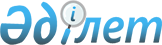 Ұзынкөл аудандық мәслихатының 2022 жылғы 27 желтоқсандағы № 205 "Ұзынкөл ауданының 2023-2025 жылдарға арналған аудандық бюджеті туралы" шешіміне өзгерістер енгізу туралыҚостанай облысы Ұзынкөл ауданы мәслихатының 2023 жылғы 26 шілдедегі № 31 шешімі
      Ұзынкөл аудандық мәслихаты ШЕШТІ:
      1. Қостанай облысы Ұзынкөл аудандық мәслихатының "Ұзынкөл ауданының 2023-2025 жылдарға арналған аудандық бюджеті туралы" 2022 жылғы 27 желтоқсандағы № 205 шешіміне мынадай өзгерістер енгізілсін:
      көрсетілген шешімнің 1- тармағы жаңа редакцияда жазылсын:
      "1. Ұзынкөл ауданының 2023-2025 жылдарға арналған аудандық бюджеті тиісінше 1, 2 және 3 - қосымшаларға сәйкес, оның ішінде 2023 жылға мынадай көлемдерде бекітілсін:
      1) кірістер – 5 983 171,3 мың теңге, оның iшiнде:
      салықтық түсімдер бойынша – 1 427 835,0 мың теңге;
      салықтық емес түсімдер бойынша – 106 117,0 мың теңге;
      негiзгi капиталды сатудан түсетiн түсiмдер бойынша – 2 152,0 мың теңге;
      трансферттер түсімі бойынша – 4 447 067,3 мың теңге;
      2) шығындар – 6 058 400,5 мың теңге;
      3) таза бюджеттiк кредиттеу – 1 350,0 мың теңге, оның iшiнде:
      бюджеттiк кредиттер – 20 700,0 мың теңге;
      бюджеттiк кредиттердi өтеу – 19 350,0 мың теңге;
      4) қаржы активтерiмен операциялар бойынша сальдо – 163 076,8 мың теңге;
      5) бюджет тапшылығы (профициті) – -239 656,0 мың теңге;
      6) бюджет тапшылығын қаржыландыру (профицитін пайдалану) – 239 656,0 мың теңге.";
      көрсетілген шешімнің 1-қосымша осы шешімнің қосымша сәйкес жаңа редакцияда жазылсын.
      2. Осы шешім 2023 жылғы 1 қаңтардан бастап қолданысқа енгізіледі.
      КЕЛІСІЛДІ
      "Ұзынкөл ауданының экономика
      және бюджеттік жоспарлау бөлімі"
      мемлекеттік мекемесінің басшысы
      _______________ А. Лагушина
      2023 жылғы "26" шілде 2023 жылға арналған аудандық бюджет
					© 2012. Қазақстан Республикасы Әділет министрлігінің «Қазақстан Республикасының Заңнама және құқықтық ақпарат институты» ШЖҚ РМК
				
      Ұзынкөл аудандық мәслихатының төрағасы 

Н. Булатов
Мәслихаттың2023 жылғы "26" шілдедегі№ 31 шешімінеқосымшаМәслихаттың2022 жылғы "27" декабря№ 205 шешіміне1-қосымша
Санаты
Санаты
Санаты
Санаты
Санаты
Сома, мың теңге
Сыныбы
Сыныбы
Сыныбы
Сыныбы
Сома, мың теңге
Кіші сыныбы
Кіші сыныбы
Кіші сыныбы
Сома, мың теңге
Атауы
Сома, мың теңге
I. Кірістер
5983171,3
1
Салықтық түсімдер
1427835,0
01
Табыс салығы
794278,0
1
Корпоративтік табыс салығы
172297,0
2
Жеке табыс салығы
621981,0
03
Әлеуметтiк салық
441961,0
1
Әлеуметтік салық
441961,0
04
Меншiкке салынатын салықтар
100000,0
1
Мүлiкке салынатын салықтар
100000,0
05
Тауарларға, жұмыстарға және қызметтерге салынатын iшкi салықтар 
76450,0
2
Акциздер
1667,0
3
Табиғи және басқа да ресурстарды пайдаланғаны үшiн түсетiн түсiмдер
67041,0
4
Кәсiпкерлiк және кәсiби қызметтi жүргiзгенi үшiн алынатын алымдар
7742,0
08
Заңдық маңызы бар әрекеттерді жасағаны және (немесе) оған уәкілеттігі бар мемлекеттік органдар немесе лауазымды адамдар құжаттар бергені үшін алынатын міндетті төлемдер
15146,0
1
Мемлекеттік баж
15146,0
2
Салықтық емес түсiмдер
106117,0
01
Мемлекеттік меншіктен түсетін кірістер
1117,0
5
Мемлекет меншігіндегі мүлікті жалға беруден түсетін кірістер
1117,0
06
Басқа да салықтық емес түсiмдер
105000,0
1
Басқа да салықтық емес түсiмдер
105000,0
3
Негізгі капиталды сатудан түсетін түсімдер
2152,0
01
Мемлекеттік мекемелерге бекітілген мемлекеттік мүлікті сату
342,0
1
Мемлекеттік мекемелерге бекітілген мемлекеттік мүлікті сату
342,0
03
Жердi және материалдық емес активтердi сату
1810,0
1
Жерді сату
892,0
2
Материалдық емес активтерді сату
918,0
4
Трансферттердің түсімдері
4447067,3
02
Мемлекеттiк басқарудың жоғары тұрған органдарынан түсетiн трансферттер
4447067,3
2
Облыстық бюджеттен түсетiн трансферттер
4447067,3
Функционалдық топ 
Функционалдық топ 
Функционалдық топ 
Функционалдық топ 
Функционалдық топ 
Сома, мың теңге
Кіші функция 
Кіші функция 
Кіші функция 
Кіші функция 
Сома, мың теңге
Бюджеттік бағдарламалардың әкімшісі
Бюджеттік бағдарламалардың әкімшісі
Бюджеттік бағдарламалардың әкімшісі
Сома, мың теңге
Бағдарлама
Бағдарлама
Сома, мың теңге
Атауы
Сома, мың теңге
II. Шығындар
6058400,5
01
Жалпы сипаттағы мемлекеттiк қызметтер 
1610042,3
1
Мемлекеттiк басқарудың жалпы функцияларын орындайтын өкiлдi, атқарушы және басқа органдар
310818,7
112
Аудан (облыстық маңызы бар қала) мәслихатының аппараты
43430,6
001
Аудан (облыстық маңызы бар қала) мәслихатының қызметін қамтамасыз ету жөніндегі қызметтер
42287,0
005
Мәслихаттар депутаттары қызметінің тиімділігін арттыру
1143,6
122
Аудан (облыстық маңызы бар қала) әкімінің аппараты
267388,1
001
Аудан (облыстық маңызы бар қала) әкімінің қызметін қамтамасыз ету жөніндегі қызметтер
248442,1
003
Мемлекеттік органның күрделі шығыстары
6990,0
113
Жергілікті бюджеттерден берілетін ағымдағы нысаналы трансферттер
11956,0
2
Қаржылық қызмет
78570,3
452
Ауданның (облыстық маңызы бар қаланың) қаржы бөлімі
78570,3
001
Ауданның (облыстық маңызы бар қаланың) бюджетін орындау және коммуналдық меншігін басқару саласындағы мемлекеттік саясатты іске асыру жөніндегі қызметтер
38462,7
003
Салық салу мақсатында мүлікті бағалауды жүргізу
927,7
010
Жекешелендіру, коммуналдық меншікті басқару, жекешелендіруден кейінгі қызмет және осыған байланысты дауларды реттеу
673,0
113
Төменгі тұрған бюджеттерге берілетін нысаналы ағымдағы трансферттер
38506,9
5
Жоспарлау және статистикалық қызмет
39503,0
453
Ауданның (облыстық маңызы бар қаланың) экономика және бюджеттік жоспарлау бөлімі
39503,0
001
Экономикалық саясатты, мемлекеттік жоспарлау жүйесін қалыптастыру және дамыту саласындағы мемлекеттік саясатты іске асыру жөніндегі қызметтер
32513,0
004
Мемлекеттік органның күрделі шығыстары
6990,0
9
Жалпы сипаттағы өзге де мемлекеттiк қызметтер
1181150,3
458
Ауданның (облыстық маңызы бар қаланың) тұрғын үй-коммуналдық шаруашылығы, жолаушылар көлігі және автомобиль жолдары бөлімі
1181150,3
001
Жергілікті деңгейде тұрғын үй-коммуналдық шаруашылығы, жолаушылар көлігі және автомобиль жолдары саласындағы мемлекеттік саясатты іске асыру жөніндегі қызметтер
25511,9
113
Төменгі тұрған бюджеттерге берілетін нысаналы ағымдағы трансферттер
1155638,4
02
Қорғаныс
23883,0
1
Әскери мұқтаждар
18795,0
122
Аудан (облыстық маңызы бар қала) әкімінің аппараты
18795,0
005
Жалпыға бірдей әскери міндетті атқару шеңберіндегі іс-шаралар
18795,0
2
Төтенше жағдайлар жөніндегі жұмыстарды ұйымдастыру
5088,0
122
Аудан (облыстық маңызы бар қала) әкімінің аппараты
5088,0
006
Аудан (облыстық маңызы бар қала) ауқымындағы төтенше жағдайлардың алдын алу және оларды жою
4912,0
007
Аудандық (қалалық) ауқымдағы дала өрттерінің, сондай-ақ мемлекеттік өртке қарсы қызмет органдары құрылмаған елді мекендерде өрттердің алдын алу және оларды сөндіру жөніндегі іс-шаралар
176,0
03
Қоғамдық тәртіп, қауіпсіздік, құқықтық, сот, қылмыстық-атқару қызметі
25640,2
6
Қылмыстық-атқару жүйесі
500,0
451
Ауданның (облыстық маңызы бар қаланың) жұмыспен қамту және әлеуметтік бағдарламалар бөлімі
500,0
039
Қылмыстық жазасын өтеген адамдарды әлеуметтік бейімдеу мне оңалтуды ұйымдастыру және жүзеге асыру
500,0
9
Қоғамдық тәртіп және қауіпсіздік саласындағы басқа да қызметтер
25140,2
458
Ауданның (облыстық маңызы бар қаланың) тұрғын үй-коммуналдық шаруашылығы, жолаушылар көлігі және автомобиль жолдары бөлімі
25140,2
021
Елдi мекендерде жол қозғалысы қауiпсiздiгін қамтамасыз ету
25140,2
06
Әлеуметтiк көмек және әлеуметтiк қамсыздандыру
402125,7
1
Әлеуметтiк қамсыздандыру
42522,0
451
Ауданның (облыстық маңызы бар қаланың) жұмыспен қамту және әлеуметтік бағдарламалар бөлімі
42522,0
005
Мемлекеттік атаулы әлеуметтік көмек 
42522,0
2
Әлеуметтiк көмек
283240,1
451
Ауданның (облыстық маңызы бар қаланың) жұмыспен қамту және әлеуметтік бағдарламалар бөлімі
283240,1
002
Жұмыспен қамту бағдарламасы
136973,8
007
Жергілікті өкілетті органдардың шешімі бойынша мұқтаж азаматтардың жекелеген топтарына әлеуметтік көмек
15488,5
010
Үйден тәрбиеленіп оқытылатын мүгедектігі бар балаларды материалдық қамтамасыз ету
3974,0
014
Мұқтаж азаматтарға үйде әлеуметтiк көмек көрсету
57577,0
017
Оңалтудың жеке бағдарламасына сәйкес мұқтаж мүгедектігі бар адамдарды протездік-ортопедиялық көмек, сурдотехникалық құралдар, тифлотехникалық құралдар, санаторий-курорттық емделу, мiндеттi гигиеналық құралдармен қамтамасыз ету, арнаулы жүрiп-тұру құралдары, жеке көмекшінің және есту бойынша мүгедектігі бар адамдарға қолмен көрсететiн тіл маманының қызметтері мен қамтамасыз ету
23704,6
023
Жұмыспен қамту орталықтарының қызметін қамтамасыз ету
45522,2
9
Әлеуметтiк көмек және әлеуметтiк қамтамасыз ету салаларындағы өзге де қызметтер
76363,6
451
Ауданның (облыстық маңызы бар қаланың) жұмыспен қамту және әлеуметтік бағдарламалар бөлімі
76363,6
001
Жергілікті деңгейде халық үшін әлеуметтік бағдарламаларды жұмыспен қамтуды қамтамасыз етуді іске асыру саласындағы мемлекеттік саясатты іске асыру жөніндегі қызметтер
66514,9
011
Жәрдемақыларды және басқа да әлеуметтік төлемдерді есептеу, төлеу мен жеткізу бойынша қызметтерге ақы төлеу
178,0
021
Мемлекеттік органның күрделі шығыстары
3594,6
050
Қазақстан Республикасында мүгедектігі бар адамдардың құқықтарын қамтамасыз етуге және өмір сүру сапасын жақсарту
6076,1
07
Тұрғын үй-коммуналдық шаруашылық
1440845,3
1
Тұрғын үй шаруашылығы
72797,7
458
Ауданның (облыстық маңызы бар қаланың) тұрғын үй-коммуналдық шаруашылығы, жолаушылар көлігі және автомобиль жолдары бөлімі
69820,7
004
Азаматтардың жекелеген санаттарын тұрғын үймен қамтамасыз ету
67151,7
005
Авариялық және ескі тұрғын үйлерді бұзу
2669,0
466
Ауданның (облыстық маңызы бар қаланың) сәулет, қала құрылысы және құрылыс бөлімі
2977,0
003
Коммуналдық тұрғын үй қорының тұрғын үйін жобалау және (немесе) салу, реконструкциялау
2977,0
2
Коммуналдық шаруашылық
1306839,8
458
Ауданның (облыстық маңызы бар қаланың) тұрғын үй-коммуналдық шаруашылығы, жолаушылар көлігі және автомобиль жолдары бөлімі
9611,9
012
Сумен жабдықтау және су бұру жүйесінің жұмыс істеуі
9611,9
466
Ауданның (облыстық маңызы бар қаланың) сәулет, қала құрылысы және құрылыс бөлімі
1297227,9
058
Елді мекендердегі сумен жабдықтау және су бұру жүйелерін дамыту
1297227,9
3
Елді-мекендерді көркейту
61207,8
458
Ауданның (облыстық маңызы бар қаланың) тұрғын үй-коммуналдық шаруашылығы, жолаушылар көлігі және автомобиль жолдары бөлімі
61207,8
015
Елді мекендердегі көшелерді жарықтандыру
58982,8
016
Елдi мекендердiң санитариясын қамтамасыз ету
2225,0
08
Мәдениет, спорт, туризм және ақпараттық кеңістiк
388079,5
1
Мәдениет саласындағы қызмет
96328,0
455
Ауданның (облыстық маңызы бар қаланың) мәдениет және тілдерді дамыту бөлімі
96328,0
003
Мәдени-демалыс жұмысын қолдау
96328,0
2
Спорт
79974,6
465
Ауданның (облыстық маңызы бар қаланың) дене шынықтыру және спорт бөлімі
79974,6
001
Жергілікті деңгейде дене шынықтыру және спорт саласындағы мемлекеттік саясатты іске асыру жөніндегі қызметтер
16070,1
005
Ұлттық және бұқаралық спорт түрлерін дамыту
49051,9
006
Аудандық (облыстық маңызы бар қалалық) деңгейде спорттық жарыстар өткiзу
3793,0
007
Әртүрлi спорт түрлерi бойынша аудан (облыстық маңызы бар қала) құрама командаларының мүшелерiн дайындау және олардың облыстық спорт жарыстарына қатысуы
11059,6
3
Ақпараттық кеңiстiк
152929,6
455
Ауданның (облыстық маңызы бар қаланың) мәдениет және тілдерді дамыту бөлімі
139775,6
006
Аудандық (қалалық) кiтапханалардың жұмыс iстеуi
120362,6
007
Мемлекеттiк тiлдi және Қазақстан халқының басқа да тiлдерін дамыту
19413,0
456
Ауданның (облыстық маңызы бар қаланың) ішкі саясат бөлімі
13154,0
002
Мемлекеттік ақпараттық саясат жүргізу жөніндегі қызметтер
13154,0
9
Мәдениет, спорт, туризм және ақпараттық кеңiстiктi ұйымдастыру жөнiндегi өзге де қызметтер
58847,3
455
Ауданның (облыстық маңызы бар қаланың) мәдениет және тілдерді дамыту бөлімі
18391,4
001
Жергілікті деңгейде тілдерді және мәдениетті дамыту саласындағы мемлекеттік саясатты іске асыру жөніндегі қызметтер
18391,4
456
Ауданның (облыстық маңызы бар қаланың) ішкі саясат бөлімі
40455,9
001
Жергілікті деңгейде ақпарат, мемлекеттілікті нығайту және азаматтардың әлеуметтік сенімділігін қалыптастыру саласында мемлекеттік саясатты іске асыру жөніндегі қызметтер
27654,6
003
Жастар саясаты саласында іс-шараларды іске асыру
12801,3
09
Отын-энергетика кешені және жер қойнауын пайдалану
31723,9
1
Отын және энергетика
31723,9
458
Ауданның (облыстық маңызы бар қаланың) тұрғын үй-коммуналдық шаруашылығы, жолаушылар көлігі және автомобиль жолдары бөлімі
31723,9
019
Жылу –энергетикалық жүйені дамыту
31723,9
10
Ауыл, су, орман, балық шаруашылығы, ерекше қорғалатын табиғи аумақтар, қоршаған ортаны және жануарлар дүниесін қорғау, жер қатынастары
84155,0
1
Ауыл шаруашылығы
30215,0
462
Ауданның (облыстық маңызы бар қаланың) ауыл шаруашылығы бөлімі
30215,0
001
Жергілікті деңгейде ауыл шаруашылығы саласындағы мемлекеттік саясатты іске асыру жөніндегі қызметтер
30215,0
6
Жер қатынастары
44081,0
463
Ауданның (облыстық маңызы бар қаланың) жер қатынастары бөлімі
44081,0
001
Аудан (облыстық маңызы бар қала) аумағында жер қатынастарын реттеу саласындағы мемлекеттік саясатты іске асыру жөніндегі қызметтер
19865,0
004
Жердi аймақтарға бөлу жөнiндегi жұмыстарды ұйымдастыру
24216,0
9
Ауыл, су, орман, балық шаруашылығы, қоршаған ортаны қорғау және жер қатынастары саласындағы басқа да қызметтер
9859,0
453
Ауданның (облыстық маңызы бар қаланың) экономика және бюджеттік жоспарлау бөлімі
9859,0
099
Мамандарға әлеуметтік қолдау көрсету жөніндегі шараларды іске асыру
9859,0
11
Өнеркәсіп, сәулет, қала құрылысы және құрылыс қызметі
25190,0
2
Сәулет, қала құрылысы және құрылыс қызметі
25190,0
466
Ауданның (облыстық маңызы бар қаланың) сәулет, қала құрылысы және құрылыс бөлімі
25190,0
001
Құрылыс, облыс қалаларының, аудандарының және елді мекендерінің сәулеттік бейнесін жақсарту саласындағы мемлекеттік саясатты іске асыру және ауданның (облыстық маңызы бар қаланың) аумағын оңтайла және тиімді қала құрылыстық игеруді қамтамасыз ету жөніндегі қызметтер
25190,0
12
Көлiк және коммуникация
1181288,4
1
Автомобиль көлiгi
1181288,4
458
Ауданның (облыстық маңызы бар қаланың) тұрғын үй-коммуналдық шаруашылығы, жолаушылар көлігі және автомобиль жолдары бөлімі
1181288,4
023
Автомобиль жолдарының жұмыс істеуін қамтамасыз ету
155433,0
051
Көлiк инфрақұрылымының басым жобаларын іске асыру
1025855,4
13
Басқалар
413844,0
3
Кәсiпкерлiк қызметтi қолдау және бәсекелестікті қорғау
17645,0
469
Ауданның (облыстық маңызы бар қаланың) кәсіпкерлік бөлімі
17645,0
001
Жергілікті деңгейде кәсіпкерлікті дамыту саласындағы мемлекеттік саясатты іске асыру жөніндегі қызметтер
17645,0
9
Басқалар
396199,0
452
Ауданның (облыстық маңызы бар қаланың) қаржы бөлімі
15061,0
012
Ауданның (облыстық маңызы бар қаланың) жергілікті атқарушы органының резерві
15061,0
466
Ауданның (облыстық маңызы бар қаланың) сәулет, қала құрылысы және құрылыс бөлімі
381138,0
079
"Ауыл-Ел бесігі" жобасы шеңберінде ауылдық елді мекендердегі әлеуметтік және инженерлік инфрақұрылымдарды дамыту
381138,0
14
Борышқа қызмет көрсету
19606,0
1
Борышқа қызмет көрсету
19606,0
452
Ауданның (облыстық маңызы бар қаланың) қаржы бөлімі
19606,0
013
Жергілікті атқарушы органдардың облыстық бюджеттен қарыздар бойынша сыйақылар мен өзге де төлемдерді төлеу бойынша борышына қызмет көрсету
19606,0
15
Трансферттер
411977,2
1
Трансферттер
411977,2
452
Ауданның (облыстық маңызы бар қаланың) қаржы бөлімі
411977,2
006
Пайдаланылмаған (толық пайдаланылмаған) нысаналы трансферттерді қайтару
80,2
038
Субвенциялар
312608,0
054
Қазақстан Республикасының Ұлттық қорынан берілетін нысаналы трансферт есебінен республикалық бюджеттен бөлінген пайдаланылмаған (түгел пайдаланылмаған) нысаналы трансферттердің сомасын қайтару
99289,0
III. Таза бюджеттік кредиттеу
1350,0
Бюджеттік кредиттер
20700,0
10
Ауыл су, орман, балық шаруашылығы, ерекше қорғалатын табиғи аумақтар, қоршаған ортаны және жануарлар дүниесін қорғау, жер қатынастары
20700,0
9
Ауыл, су, орман, балық шаруашылығы, қоршаған ортаны қорғау және жер қатынастары саласындағы басқа да қызметтер
20700,0
453
Ауданның (облыстық маңызы бар қаланың) экономика және бюджеттік жоспарлау бөлімі
20700,0
006
Мамандарды әлеуметтік қолдау шараларын іске асыру үшін бюджеттік кредиттер
20700,0
Санаты
Санаты
Санаты
Санаты
Санаты
Сома, мың теңге
Сыныбы
Сыныбы
Сыныбы
Сыныбы
Сома, мың теңге
Кіші сыныбы
Кіші сыныбы
Кіші сыныбы
Сома, мың теңге
Атауы
Сома, мың теңге
5
Бюджеттік кредиттерді өтеу
19350,0
01
Бюджеттік кредиттерді өтеу
19350,0
1
1
Мемлекеттік бюджеттен берілген бюджеттік кредиттерді өтеу
19350,0
IV. Қаржы активтерімен операциялар бойынша сальдо
163076,8
Функционалдық топ 
Функционалдық топ 
Функционалдық топ 
Функционалдық топ 
Функционалдық топ 
Сома, мың теңге
Кіші функция 
Кіші функция 
Кіші функция 
Кіші функция 
Сома, мың теңге
Бюджеттік бағдарламалардың әкімшісі
Бюджеттік бағдарламалардың әкімшісі
Бюджеттік бағдарламалардың әкімшісі
Сома, мың теңге
Бағдарлама
Бағдарлама
Сома, мың теңге
Атауы
Сома, мың теңге
13
Басқалар
163076,8
9
Басқалар
163076,8
458
Ауданның (облыстық маңызы бар қаланың) тұрғын үй-коммуналдық шаруашылығы, жолаушылар көлігі және автомобиль жолдары бөлімі
163076,8
065
Заңды тұлғалардың жарғылық капиталын қалыптастыру немесе ұлғайту
163076,8
Санаты
Санаты
Санаты
Санаты
Санаты
Сома, мың теңге
Сыныбы
Сыныбы
Сыныбы
Сыныбы
Сома, мың теңге
Кіші сыныбы
Кіші сыныбы
Кіші сыныбы
Сома, мың теңге
Атауы
Сома, мың теңге
6
Мемлекеттің қаржы активтерін сатудан түсетін түсімдер
0,0
01
Мемлекеттің қаржы активтерін сатудан түсетін түсімдер
0,0
1
1
Қаржы активтерін ел ішінде сатудан түсетін түсімдер
0,0
V. Бюджет тапшылығы (профициті)
-239656,0
VI. Бюджет тапшылығын қаржыландыру (профицитін пайдалану)
239656,0